Supplementary MaterialConvex-hull based volumetric mass estimates of the dodo (Raphus cucullatus)Brassey, C.A.1*, O’Mahoney, T.1, Kitchener, A.C.2,3, Manning, P. L.4,5, Sellers, W.I.11Faculty of Life Sciences, University of Manchester, Manchester M13 9PL2Department of Natural Sciences, National Museums Scotland, Edinburgh EH1 1JF3 Institute of Geography, School of Geosciences, University of Edinburgh, Drummond Street, Edinburgh, EH8 9XP4Interdisciplinary Centre for Ancient Life, School of Earth, Atmospheric and Environmental Sciences, University of Manchester, Manchester M13 9PL5 Department of Geology and Environmental Geosciences, College of Charleston, Charleston, South Carolina, United States of America*corresponding author (charlotte.brassey@manchester.ac.uk)Supplementary Material S1. Raw convex hull volume data for extant pigeon dataset. Volume in mm3.Supplementary Material S1. (cont.)*humerus badly damaged, right humerus mirrored insteadSupplementary Material S2. Results of phylogenetic generalised least squared (PGLS) regression analyses.Supplementary Material S2 continued. Phylogeny used in PGLS analysis. Derived from Jetz et al. [28]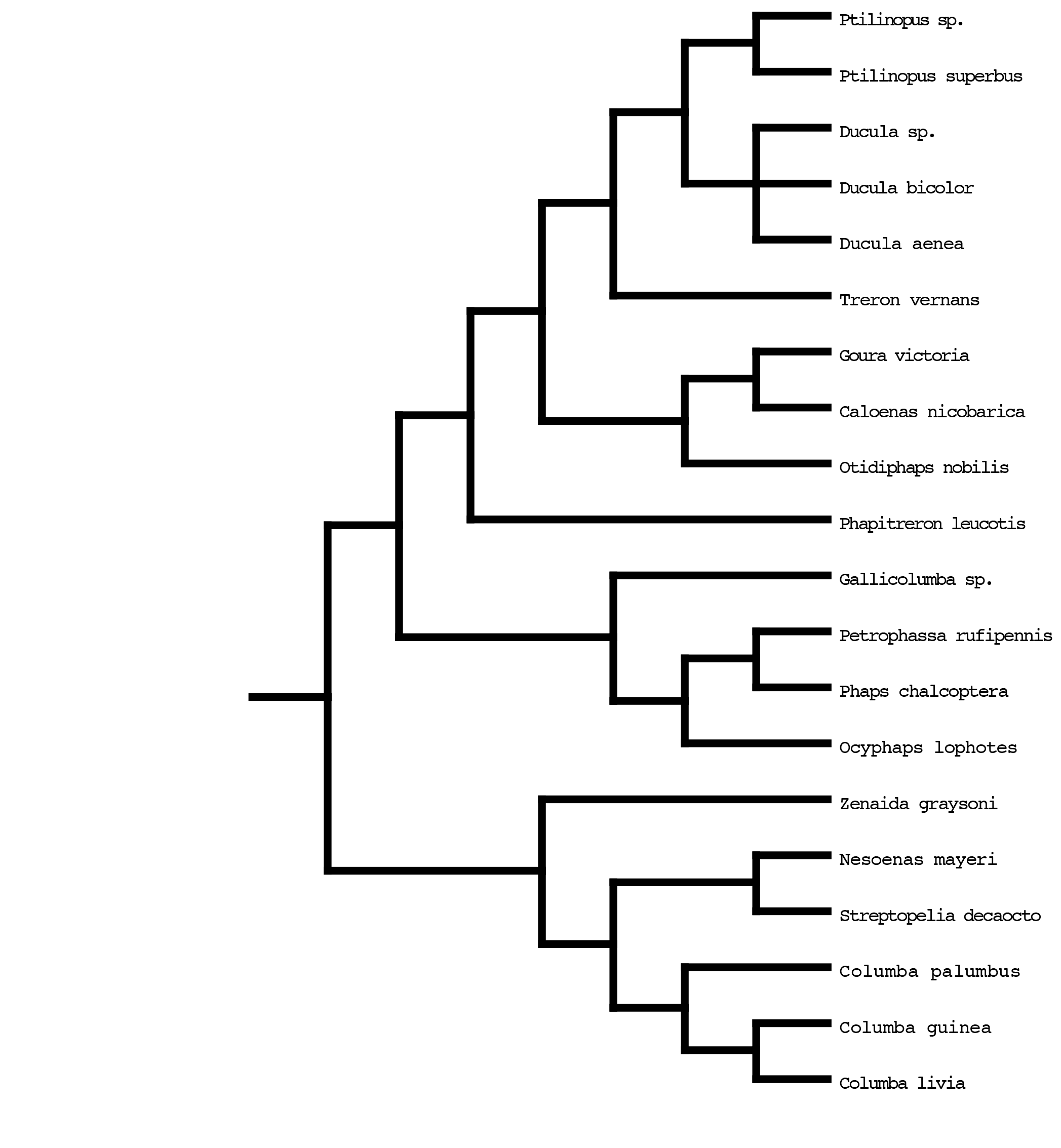 Supplementary Material S3. Raw convex hull volume data for dodo dataset. Volume in mm3.*carpals not present in the NHMUK Kensington mountTrunkSkullNeckRFemRTbtRTmtRFootRHumRRadRcmcGoura victoria109086550856165291507235558718226394344862752019456Streptopelia decaocto*142130139673400150528666443672494453073555Columba livia822789627143898016762811484241322222275Columba palumbus*246696198615185262658067994686689065425416Ducula bicolor245809214727275249553069744923771257724782Petrophassa rufipennis1979992232274403072607413038562774164464523Otidiphaps nobilis25357915875552142051035317939403431435052286Nesoenas mayeri135927113784588184337316315385420132083076Ducula sp.229009191907010248746927004714669357934489Caloenas nicobarica25795820513539842358763162979591064090067674Phaps chalcoptera154885129422867192637626022447535440143385Ducula aenea2501102416456203048597412905390775359434865Columba guinea65703109681881101921293351769337025372705Zenaida graysoni758547273204480818414761789207615391512Gallicolumba sp.11507397501982149634848365639271224502120Phapitreron leucotis4964569309816341098258126010831011728Ptilinopus sp.3248856228033718662566211014821548Ptilinopus superbus533458087137064112002381333164412031015Treron vernans727669588215086116392801538223520751641Ocyphaps lophotes422577159111069315493511974138411781570LFemLTbtLTmtLFootLHumLRadLcmcGoura victoria1488135955803624009334052832118647Streptopelia decaocto147328796293412512741574201Columba livia84816833011387273922122092Columba palumbus246052219915027719465226061Ducula bicolor2654481012773233790458215148Petrophassa rufipennis3128137559488844815361604414Otidiphaps nobilis50421012521495726432134222739Nesoenas mayeri207439436605804449735252690Ducula sp.249748717244927668555144982Caloenas nicobarica4293866416328024997491078260Phaps chalcoptera171939015772564531544793206Ducula aenea2859548210315909781863044699Columba guinea101719473301346328722412566Zenaida graysoni93018624161546207615391512Gallicolumba sp.168233757685988274922642156Phapitreron leucotis511115128610761086947731Ptilinopus sp.393872294560831853596Ptilinopus superbus67712491801858157811871070Treron vernans78017043011468212620101822Ocyphaps lophotes72615193001466*11831588Modelaa (95%)bb (95%)r2MSEAICEviscerated-2.69-3.19- -2.340.960.89-1.050.970.009-20.97- minus feet-2.67-3.14- -2.300.960.90-1.050.970.008-22.22Intact-0.75-1.32- 0.040.600.45-0.700.910.008-10.15- minus feet-0.72-1.30- 0.010.590.45-0.700.910.008-10.41Combined-2.53-3.02- -1.970.930.84-1.030.940.013-26.64- minus feet-2.51-3.13- -2.000.930.84-1.040.940.012-27.39TrunkSkullNeckRFemRTbtRTmtRFootRHumRRadRcmcNHMUK Kensington6953891765172434765158901321590422673179675754514204*NHMUK Tring60309858397902914111781013366125096724895851480159106399Edinburgh96710007880003290001400002590007200016700024000200008000LFemLTbtLTmtLFootLHumLRadLcmcNHMUK Kensington142920268549523791286065647115141*NHMUK Tring1638223521635234824872949864178407441Edinburgh1240002370007700019300020000140004000